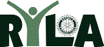                		                ROTARY CLUB of LOS GATOS
		RYLA CANDIDATE APPLICATION Camp dates: June 23-28, 2019 Student Name:__________________________Parent name:____________________Address:_____________________________________________________________ Student Email: _________________________________Grade__________________Parent Email: _________________________Parent Cell:  _______________________ 		Rotary Youth Leadership Award (RYLA) Camp What: Week-long Leadership Experience with students from the Bay Area (ages 15-17)http://ryla5170.com/about-ryla/When: Sunday, June 23 - Friday, June 28 (NOTE: You must remain for entire Leadership Camp dates noted above) 
Where: Mission Springs Camp and Conference Center, Scotts Valley, California
How: All expenses and transportation are paid by Los Gatos Rotary Club Applying for RYLA: 
Requirements for the privilege of attending RYLA include: ◆Currently enrolled as a high school Junior or Sophomore at Leigh. 				◆Not have reached age of 18 by June 30, 2019. ◆Have demonstrated leadership experience and/or potential as demonstrated by active participation in school and/or community youth groups
◆Be of high moral character. 
◆Be cooperative and willing to participate at RYLA as a member of a group. ◆Possess some ability in public speaking.    ◆Have good academic standing. You are invited to apply for this award by completing the attached application (4 pages) and returning it no later than Friday March 29, 2019 Authorization, Consent and Release form must be turned in with Parent or Guardian Signatures with application.	1.  In what school activities do you participate? 
	2.	In what non-school activities are you involved? 
	3.	Please list any awards you have received. 
	4.	What are your plans after High School? 
	5.	What leadership positions have you held or will hold? 
	6.	If I were to talk to your teachers, would they know you? What would they say about you? 
	8.	Of everything you have done this year, what has been the most rewarding to you? 
	9.	Are you involved in the Interact Club? If so how? If not, what would you like to get involved in?
10. Why would you like to attend RYLA?AUTHORIZATION CONSENT AND RELEASE FORM This authorization and release pertains to the Rotary Youth Leadership Award (RYLA) camp taking place between 6/23/19 to 6/28/19     More info at:  http://ryla5170.com/about-ryla	1.	Confirm that I have received, read and understood the contents of the Rotary Expectations of Accepted Students and this full application and that the information provided in this application is accurate at the time of signature. 
	2.	Confirm that I understand the nature of the RYLA experience and the requirements for the applicants participation. 
	3.	Confirm that the student is now in high school as a Junior or Sophomore and will not be 18 before 6/30/2019. 
	4.	Confirm that the student is available to participate on all of the stated dates for Camp RYLA. 
	5.	Acknowledge the requirement to attend the Mandatory Orientation session and agree to do so on Thursday May 23, 2019. 
Student Consent and Waiver With my signature I hereby: -Acknowledge and agree to the points outlined above
-Confirm that I will abide by the rules and expectations of the camp leaders.
-Agree that once I am signed into the camp, I will not leave without the permission of the RYLA Chairman and the permission of my parents. Applicant signature_________________________________________ date__________ Parent/Guardian Consent and Waiver -Acknowledge and agree to the points outlined above. -Confirm that I am the legal parent/guardian of the applicant. -Consent and grant the applicant permission to attend and be transported by the Rotary Clubs’ RYLA bus during the event. -Acknowledge that the student/applicant WILL be available during the dates of the event, therefore no last minute cancelations unless a family emergency or illness is involved. -Attend the Orientation on May 23rd with the applicant. Parent/Guardian Signature: ___________________________________ date___________ You are invited to apply for this award by completing the attached application (4 pages) and returning it no later than Friday March 23rd 2019 to. Drop completed application in mail to: Amy Potts
RYLA Chair
116 Nina Ct. Los Gatos CA 95030If you have any questions, please email or call: 
Amy Potts   RYLA Chair:
amy.potts@me.com   cell: 208-407-5087